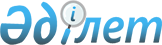 "2011-2013 жылдарға арналған аудан бюджеті туралы" Жалағаш аудандық мәслихатының 2010 жылғы 24 желтоқсандағы N 37-1 шешіміне өзгерістер мен толықтырулар енгізу туралы
					
			Күшін жойған
			
			
		
					Қызылорда облысы Жалағаш аудандық мәслихатының 2011 жылғы 12 желтоқсандағы N 50-1 шешімі. Қызылорда облысының Әділет департаментінде 2011 жылы 21 желтоқсанда N 10-6-199 тіркелді. Шешімнің қабылдау мерзімінің өтуіне байланысты қолдану тоқтатылды (Қызылорда облысы Жалағаш аудандық мәслихатының 2012 жылғы 14 мамырдағы N 117 хаты)      Ескерту. Шешімнің қабылдау мерзімінің өтуіне байланысты қолдану тоқтатылды (Қызылорда облысы Жалағаш аудандық мәслихатының 2012.05.14 N 117 хаты).

      Қазақстан Республикасының 2008 жылғы 4 желтоқсандағы Бюджет кодексінің 109-бабына, "Қазақстан Республикасындағы жергілікті мемлекеттік басқару және өзін-өзі басқару туралы" Қазақстан Республикасының 2001 жылғы 23 қаңтардағы Заңының 6-бабы 1-тармағының 1) тармақшасына және "2011-2013 жылдарға арналған облыстық бюджет туралы" Қызылорда облыстық мәслихатының 2010 жылғы 13 желтоқсандағы N 261 шешіміне өзгерістер енгізу туралы" Қызылорда облыстық мәслихатының 2011 жылғы 6 желтоқсандағы N 329 шешіміне сәйкес Жалағаш аудандық мәслихаты ШЕШТІ:



      1. "2011-2013 жылдарға арналған аудан бюджеті туралы" Жалағаш аудандық мәслихатының 2010 жылғы 24 желтоқсандағы N 37-1 шешіміне (нормативтік құқықтық актілерді мемлекеттік тіркеу Тізілімінде N 10-6-175 болып тіркелген, "Жалағаш жаршысы" газетінің 2011 жылғы 15 қаңтардағы N 4-5, 2011 жылғы 19 қаңтардағы N 6-7, 2011 жылғы 22 қаңтардағы N 8, 2011 жылғы 26 қаңтардағы N 9, 2011 жылғы 15 ақпандағы N 15-16 сандарында жарияланған) мынадай өзгерістер мен толықтырулар енгізілсін:



      1-тармақтың:

      1) тармақшасындағы:

      "4 449 655" деген сандар "4 498 656" деген сандармен ауыстырылсын;

      "876 327" деген сандар "873 451" деген сандармен ауыстырылсын;

      "3 799" деген сандар "6 875" деген сандармен ауыстырылсын;

      "3 299" деген сандар "3 099" деген сандармен ауыстырылсын;

      "3 566 230" деген сандар "3 615 231" деген сандармен ауыстырылсын;

      2) тармақшасындағы "4 544 278" деген сандар "4 593 279" деген сандармен ауыстырылсын;

      5) тармақшасындағы "211 058" деген сандар "260 058" деген сандармен ауыстырылсын;

      6) тармақшасындағы:

      "211 058" деген сандар "260 058" деген сандармен ауыстырылсын;

      "66 146" деген сандар "115 146" деген сандармен ауыстырылсын;

      "7 939" деген сандар "56 939" деген сандармен ауыстырылсын;



      мынадай мазмұндағы 1-13 тармақпен толықтырылсын:

      "1-13. 2011 жылға арналған аудан бюджетінің кірістерінің жылдық болжамына өзгерістер 10-қосымшаға сәйкес бекітілсін.";

      көрсетілген шешім осы шешімге 3-қосымшаға сәйкес 10-қосымшамен толықтырылсын.

      мынадай мазмұндағы 3-12 тармақпен толықтырылсын:

      "3-12. 2011 жылға арналған аудан бюджетіне республикалық бюджеттің қаржысы есебінен төмендегі көлемде нысаналы даму трансферттер қаралғаны ескерілсін:

      мемлекеттік коммуналдық тұрғын үй қорының тұрғын үй құрылысы және (немесе) сатып алуға 49 001 мың теңге.";

      "2011-2013 жылдарға арналған аудан бюджеті туралы" Жалағаш аудандық мәслихатының 2010 жылғы 24 желтоқсандағы N 37-1 шешімінің 1-қосымшасы, 4-қосымшасы осы шешімге 1, 2 - қосымшаларға сәйкес жаңа редакцияда жазылсын.



      2. Жалағаш аудандық мәслихат аппаратының бас маманы (Б.Мұқашев) осы шешімнің Әділет органдарында мемлекеттік тіркелуін және оның кейіннен бұқаралық ақпарат құралдарында, интернет-ресурстарды қоса алғанда ресми жариялануын қамтамасыз етсін.



      3. Осы шешім 2011 жылдың 1 қаңтарынан бастап қолданысқа енгізіледі.      Аудандық мәслихаттың

      ХХХХХ-сессиясының

      төрағасы                                   Б. АМИТОВ      Аудандық мәслихат

      хатшысы                                   К. СҮЛЕЙМЕНОВ      2011 жылғы "12" желтоқсандағы N 50-1

      Жалағаш аудандық мәслихатының шешіміне

      1-қосымша      2010 жылғы "24" желтоқсандағы N 37-1

      Жалағаш аудандық мәслихатының шешіміне

      1-қосымша        

2011 жылға арналған аудан бюджеті2011 жылғы "12" желтоқсандағы N 50-1

      Жалағаш аудандық мәслихатының шешіміне

      2-қосымша      2010 жылғы "24" желтоқсандағы N 37-1

      Жалағаш аудандық мәслихатының шешіміне

      4-қосымша        

2011-2013 жылдарға арналған аудан бюджетінің бюджеттік даму бағдарламалары тізбесі      2011 жылғы "12" желтоқсандағы N 50-1

      Жалағаш аудандық мәслихатының шешіміне

      3-қосымша      2010 жылғы "24" желтоқсандағы N 37-1

      Жалағаш аудандық мәслихатының шешіміне

      10-қосымша        

2011 жылға арналған аудан бюджетінің кірістерінің жылдық болжамына өзгерістер
					© 2012. Қазақстан Республикасы Әділет министрлігінің «Қазақстан Республикасының Заңнама және құқықтық ақпарат институты» ШЖҚ РМК
				Санаты Санаты Санаты Санаты Сомасы, мың теңге
Сыныбы Сыныбы Сыныбы Ішкі сыныбыІшкі сыныбыАтауы
Кірістер 44986561Салықтық түсiмдер87345101Табыс салығы1104622Жеке табыс салығы11046203Әлеуметтiк салық1001221Әлеуметтiк салық10012204Меншiкке салынатын салықтар6490531Мүлiкке салынатын салықтар6286763Жер салығы26374Көлiк құралдарына салынатын салық160405Бiрыңғай жер салығы170005Тауарларға, жұмыстарға және қызметтерге салынатын iшкi салықтар119682Акциздер16983Табиғи және басқа да ресурстарды пайдаланғаны үшін түсетiн түсiмдер55004Кәсiпкерлiк және кәсіби қызметті жүргізгені үшін алынатын алымдар 46945Ойын бизнесіне салық7608Заңдық мәнді іс-әрекеттерді жасағаны және (немесе) оған уәкілеттігі бар мемлекеттік органдар немесе лауазымды адамдар құжаттар бергені үшін алынатын міндетті төлемдер18461Мемлекеттiк баж18462Салықтық емес түсiмдер687501Мемлекеттік меншіктен түсетін кірістер1591Мемлекеттік кәсіпорындардың таза кірісі бөлігінің түсімдері295Мемлекет меншігіндегі мүлікті жалға беруден түсетін кірістер13004Мемлекеттік бюджеттен қаржыландырылатын, сондай-ақ Қазақстан Республикасы Ұлттық банкінің бюджетінен (шығыстар сметасынан) ұсталатын және қаржыландырылатын мемлекеттік мекемелер салатын айыппұлдар, өсімпұлдар, санкциялар,өндіріп алулар22601Мұнай секторы ұйымдарынан түсетін түсімдерді қоспағанда, мемлекеттік бюджеттен қаржыландырылатын,сондай-ақ Қазақстан Республикасы Ұлттық банкінің бюджетінен (шығыстар сметасынан) ұсталатын және қаржыландырылатын мемлекеттік мекемелер салатын айыппұлдар, өсімпұлдар, санкциялар,өндіріп алулар226006Басқа да салықтық емес түсімдер44561Басқа да салықтық емес түсімдер44563Негізгі капиталды сатудан түсетін түсімдер309903Жерді және материалдық емес активтерді сату30991Жерді сату30994Трансферттердің түсімдері361523102Мемлекеттік басқарудың жоғарғы тұрған органдарынан түсетін трансферттер36152312Облыстық бюджеттен түсетін трансферттер3615231Функционалдық топФункционалдық топФункционалдық топФункционалдық топСомасы, мың теңге
Бюджеттік бағдарламалардың әкімшісіБюджеттік бағдарламалардың әкімшісіБюджеттік бағдарламалардың әкімшісіБағдарлама Бағдарлама Атауы
Шығыcтар459327901Жалпы сипаттағы мемлекеттiк қызметтер 277204112Аудан (облыстық маңызы бар қала) мәслихатының аппараты001Аудан (облыстық маңызы бар қала) мәслихатының қызметін қамтамасыз ету жөніндегі қызметтер21574003Мемлекеттік органдардың күрделі шығыстары1000122Аудан (облыстық маңызы бар қала) әкiмінің аппараты001Аудан (облыстық маңызы бар қала) әкiмінің қызметін қамтамасыз ету жөніндегі қызметтер57849003Мемлекеттік органдардың күрделі шығыстары5208123Қаладағы аудан, аудандық маңызы бар қала, кент, ауыл (село), ауылдық (селолық) округ әкiмінің аппараты001Қаладағы аудан, аудандық маңызы бар қаланың, кент, ауыл (село), ауылдық (селолық) округ әкiмінің қызметін қамтамасыз ету жөніндегі қызметтер 156666022Мемлекеттік органдардың күрделі шығыстары2400452Ауданның (облыстық маңызы бар қаланың)қаржы бөлімі001Аудандық бюджетті орындау және коммуналдық меншікті (облыстық маңызы бар қала) саласындағы мемлекеттік саясатты іске асыру жөніндегі қызметтер 16248003Салық салу мақсатында мүлікті бағалауды жүргізу695011Коммуналдық меншікке түскен мүлікті есепке алу, сақтау, бағалау және сату150018Мемлекеттік органдардың күрделі шығыстары300453Ауданның (облыстық маңызы бар қаланың) экономика және бюджеттік жоспарлау бөлімі001Экономикалық саясатты, мемлекеттік жоспарлау жүйесін қалыптастыру және дамыту және ауданды (облыстық маңызы бар қаланы) басқару саласындағы мемлекеттік саясатты іске асыру жөніндегі қызметтер 14814004Мемлекеттік органдардың күрделі шығыстары30002Қорғаныс2422122Аудан (облыстық маңызы бар қала) әкімінің аппараты005Жалпыға бірдей әскери міндетті атқару шеңберіндегі іс-шаралар1495122Аудан (облыстық маңызы бар қала) әкімінің аппараты006Аудан (облыстық маңызы бар қала) ауқымындағы төтенше жағдайлардың алдын алу және оларды жою92703Қоғамдық тәртіп, қауіпсіздік, құқықтық, сот, қылмыстық-атқару қызметі1043458Ауданның (облыстық маңызы бар қаланың) тұрғын үй-коммуналдық шаруашылық, жолаушылар көлігі және автомобиль жолдары бөлімі021Елді мекендерде жол жүрісі қауіпсіздігін қамтамасыз ету104304Бiлiм беру2307652464Ауданның (облыстық маңызы бар қаланың) бiлiм бөлімі 009Мектепке дейінгі тәрбие ұйымдарының қызметін қамтамасыз ету301349021Мектеп мұғалімдеріне және мектепке дейінгі ұйымдардың тәрбиешілеріне біліктілік санаты үшін қосымша ақы көлемін ұлғайту13756464Ауданның (облыстық маңызы бар қаланың ) білім бөлімі003Жалпы бiлiм беру1890218006Балаларға қосымша бiлiм беру46228464Ауданның (облыстық маңызы бар қаланың ) білім бөлімі001Жергілікті деңгейде білім беру саласындағы мемлекеттік саясатты іске асыру жөніндегі қызметтер16844005Ауданның (облыстық маңызы бар қаланың) мемлекеттік білім беру мекемелер үшін оқулықтар мен оқу-әдістемелік кешендерді сатып алу және жеткізу8577007Аудандық (қалалық) ауқымдағы мектеп олимпиадаларын және мектептен тыс іс-шараларды өткізу375012Мемлекеттік органдардың күрделі шығыстары250015Жетім баланы (жетім балаларды) және ата-аналарының қамқорынсыз қалған баланы (балаларды) күтіп-ұстауға асыраушыларына ай сайынғы ақшалай қаражат төлемдері5972020Үйде оқытылатын мүгедек балаларды жабдықпен, бағдарламалық қамтыммен қамтамасыз ету8936467Ауданның (облыстық маңызы бар қаланың) құрылыс бөлімі037Білім беру объектілерін салу және реконструкциялау1514705Денсаулық сақтау135123Қаладағы аудан, аудандық маңызы бар қала, кент, ауыл (село), ауылдық (селолық) округ әкiмінің аппараты002Ерекше жағдайларда сырқаты ауыр адамдарды дәрігерлік көмек көрсететін ең жақын денсаулық сақтау ұйымына жеткізуді ұйымдастыру13506Әлеуметтiк көмек және әлеуметтiк қамсыздандыру242069451Ауданның (облыстық маңызы бар қаланың ) жұмыспен қамту және әлеуметтік бағдарламалар бөлімі002Еңбекпен қамту бағдарламасы35213003Қайтыс болған Совет Одағының батырларын, "Халық Қаһармандарын", Социалистік Еңбек ерлерін, Даңқ Орденінің үш дәрежесімен және "Отан" орденімен марапатталған соғыс ардагерлері мен мүгедектерін жерлеу рәсімдері бойынша қызмет көрсету63004Ауылдық жерлердегі денсаулық сақтау, білім беру, әлеуметтік қамтамасыз ету, мәдениет және спорт мамандарына отын сатып алуға Қазақстан Республикасының заңнамасына сәйкес әлеуметтік көмек көрсету10000005Мемлекеттiк атаулы әлеуметтiк көмек11382006Тұргын үй көмегi12572007Жергiлiктi өкiлеттi органдардың шешiмі бойынша мұқтаж азаматтардың жекелеген топтарына әлеуметтiк көмек 134640091999 жылдың 26 шілдесінде "Отан", "Даңқ" ордендерiмен марапатталған, "Халық Қаһарманы" атағын және республиканың құрметті атақтарын алған азаматтарды әлеуметтiк қолдау207010Үйден тәрбиеленіп оқытылатын мүгедек балаларды материалдық қамтамасыз ету1851014Мұқтаж азаматтарға үйде әлеуметтiк көмек көрсету3355701618 жасқа дейінгі балаларға мемлекеттік жәрдемақылар68834017Мүгедектерді оңалту жеке бағдарламасына сәйкес, мұқтаж мүгедектерді міндетті гигиеналық құралдармен қамтамасыз етуге және ымдау тілі мамандарының, жеке көмекшілердің қызмет көрсетуі23407023Жұмыспен қамту орталықтарының қызметін қамтамасыз ету8317451Ауданның (облыстық маңызы бар қаланың ) жұмыспен қамту және әлеуметтік бағдарламалар бөлімі001Жергілікті деңгейде халық үшін әлеуметтік бағдарламаларды жұмыспен қамтуды қамтамасыз етуді іске асыру саласындағы мемлекеттік саясатты іске асыру жөніндегі қызметтер 22356011Жәрдемақыларды және басқа да әлеуметтік төлемдерді есептеу, төлеу мен жеткізу бойынша қызметтерге ақы төлеу646021Мемлекеттік органдардың күрделі шығыстары20007Тұрғын үй -коммуналдық шаруашылық988056467Ауданның (облыстық маңызы бар қаланың) құрылыс бөлімі003Мемлекеттік коммуналдық тұрғын үй қорының тұрғын үй құрылысы және (немесе) сатып алу49000004Инженерлік коммуникациялық инфрақұрылымды дамыту, жайластыру және (немесе) сатып алу32300022Жұмыспен қамту 2020 бағдарламасы шеңберінде инженерлік коммуникациялық инфрақұрылымдардың дамуы14000458Ауданның (облыстық маңызы бар қаланың ) тұрғын үй-коммуналдық шаруашылығы, жолаушылар көлігі және автомобиль жолдары бөлімі012Сумен жабдықтау және су бөлу жүйесінің қызмет етуі 14792467Ауданның (облыстық маңызы бар қаланың) құрылыс бөлімі006Сумен жабдықтау жүйесін дамыту692496123Қаладағы аудан, аудандық маңызы бар қала, кент, ауыл (село), ауылдық (селолық) округ әкiмінің аппараты008Елді мекендерде көшелерді жарықтандыру17939009Елдi мекендердiң санитариясын қамтамасыз ету10807011Елді мекендерді абаттандыру мен көгалдандыру 11965458Ауданның (облыстық маңызы бар қаланың ) тұрғын үй-коммуналдық шаруашылығы, жолаушылар көлігі және автомобиль жолдары бөлімі015Елді мекендердегі көшелерді жарықтандыру18037018Елді мекендерді абаттандыру және көгалдандыру 12672008Мәдениет, спорт, туризм және ақпараттық кеңістік213881455Ауданның (облыстық маңызы бар қаланың) мәдениет және тілдерді дамыту бөлімі003Мәдени- демалыс жұмысын қолдау124233465Ауданның (облыстық маңызы бар қаланың) Дене шынықтыру және спорт бөлімі006Аудандық (облыстық маңызы бар қалалық) деңгейде спорттық жарыстар өткізу370007Әртүрлі спорт түрлері бойынша аудан (облыстық маңызы бар қала) құрама командаларының мүшелерін дайындау және олардың облыстық спорт жарыстарына қатысуы3445467Ауданның (облыстық маңызы бар қаланың) құрылыс бөлімі008Спорт және туризм объектілерін дамыту2921455Ауданның (облыстық маңызы бар қаланың ) мәдениет және тілдерді дамыту бөлімі006Аудандық (қалалық) кітапханалардың жұмыс істеуі45183007Мемлекеттік тілді және Қазақстан халықтарының басқа да тілдерін дамыту535456Ауданның (облыстық маңызы бар қаланың) ішкі саясат бөлімі002Газеттер мен журналдар арқылы мемлекеттік ақпараттық саясат жүргізу жөніндегі қызметтер4888005Телерадио хабарларын тарату арқылы мемлекеттік ақпараттық саясатты жүргізу жөніндегі қызметтер1685455Ауданның (облыстық маңызы бар қаланың) мәдениет және тілдерді дамыту бөлімі001Жергілікті деңгейде тілдерді және мәдениетті дамыту саласындағы мемлекеттік саясатты іске асыру жөніндегі қызметтер 9446010Мемлекеттік органдардың күрделі шығыстары150456Ауданның (облыстық маңызы бар қаланың) ішкі саясат бөлімі001Жергілікті деңгейде ақпарат, мемлекеттілікті нығайту және азаматтардың әлеуметтік сенімділігін қалыптастыру саласында мемлекеттік саясатты іске асыру жөніндегі қызметтер8710003Жастар саясаты саласындағы өңірлік бағдарламаларды іске асыру2140006Мемлекеттік органдардың күрделі шығыстары125465Ауданның (облыстық маңызы бар қаланың) Дене шынықтыру және спорт бөлімі001Жергілікті деңгейде дене шынықтыру және спорт саласындағы мемлекеттік саясатты іске асыру жөніндегі қызметтер 9900004Мемлекеттік органдардың күрделі шығыстары15010Ауыл, су, орман, балық шаруашылығы, ерекше қорғалатын табиғи аумақтар, қоршаған ортаны және жануарлар дүниесін қорғау, жер қатынастары76945462Ауданның (облыстық маңызы бар қаланың) ауыл шаруашылығы бөлімі001Жергілікті деңгейде ауыл шаруашылығы саласындағы мемлекеттік саясатты іске асыру жөніндегі қызметтер 15563006Мемлекеттік органдардың күрделі шығыстары150099Ауылдық елді мекендер саласының мамандарын әлеуметтік қолдау шараларын іске асыру 11005467Ауданның (облыстық маңызы бар қаланың) құрылыс бөлімі010Ауыл шаруашылығы объектілерін дамыту5161473Ауданның (облыстық маңызы бар қаланың) ветеринария бөлімі001Жергілікті деңгейде ветеринария саласындағы мемлекеттік саясатты іске асыру жөніндегі қызметтер 8865003Мемлекеттік органдардың күрделі шығыстары135006Ауру жануарларды санитарлық союды ұйымдастыру1665007Қаңғыбас иттер мен мысықтарды аулауды және жоюды ұйымдастыру1154008Алып қойылатын және жойылатын ауру жануарлардың, жануарлардан алынатын өнімдер мен шикізаттың құнын иелеріне өтеу1315463Ауданның (облыстық маңызы бар қаланың) жер қатынастары бөлімі001Аудан (облыстық маңызы бар қала) аумағында жер қатынастарын реттеу саласындағы мемлекеттік саясатты іске асыру жөніндегі қызметтер 7675007Мемлекеттік органдардың күрделі шығыстары2096473Ауданның (облыстық маңызы бар қаланың) ветеринария бөлімі011Эпизоотияға қарсы іс-шаралар жүргізу2216111Өнеркәсіп, сәулет, қала құрылысы және құрылыс қызметі 35892467Ауданның (облыстық маңызы бар қаланың) құрылыс бөлімі001Жергілікті деңгейде құрылыс саласындағы мемлекеттік саясатты іске асыру жөніндегі қызметтер25325017Мемлекеттік органдардың күрделі шығыстары125468Ауданның (облыстық маңызы бар қаланың) сәулет және қала құрылысы бөлімі001Жергілікті деңгейде сәулет және қала құрылысы саласындағы мемлекеттік саясатты іске асыру жөніндегі қызметтер10292004Мемлекеттік органдардың күрделі шығыстары15012Көлiк және коммуникация365511458Ауданның (облыстық маңызы бар қаланың ) тұрғын үй-коммуналдық шаруашылығы, жолаушылар көлігі және автомобиль жолдары бөлімі022Көлік инфрақұрылымын дамыту202440023Автомобиль жолдарының жұмыс істеуін қамтамасыз ету162582024Кентішілік (қалаішілік) және ауданішілік қоғамдық жолаушылар тасымалдарын ұйымдастыру48913Басқалар29929469Ауданның (облыстық маңызы бар қаланың) кәсіпкерлік бөлімі001Жергілікті деңгейде кәсіпкерлік пен өнеркәсіпті дамыту саласындағы мемлекеттік саясатты іске асыру жөніндегі қызметтер8635003Кәсіпкерлік қызметті қолдау236004Мемлекеттік органдардың күрделі шығыстары150451Ауданның (облыстық маңызы бар қаланың ) жұмыспен қамту және әлеуметтік бағдарламалар бөлімі022"Бизнестің жол картасы-2020" бағдарламасы шеңберінде жеке кәсіпкерлікті қолдау7800 452Ауданның (облыстық маңызы бар қаланың) қаржы бөлімі 012Ауданның (облыстық маңызы бар қаланың) жергiлiктi атқарушы органының резервi 1500458Ауданның (облыстық маңызы бар қаланың) тұрғын үй-коммуналдық шаруашылығы, жолаушылар көлігі және автомобиль жолдары бөлімі 001Жергілікті деңгейде тұрғын үй-коммуналдық шаруашылығы, жолаушылар көлігі және автомобиль жолдары саласындағы мемлекеттік саясатты іске асыру жөніндегі қызметтер 11458013Мемлекеттік органдардың күрделі шығыстары15014Борышқа қызмет көрсету2256452Ауданның (облыстық маңызы бар қаланың) қаржы бөлімі 013Жергілікті атқарушы органдардың облыстық бюджеттен қарыздар бойынша сыйақылар мен өзге де төлемдерді төлеу бойынша борышына қызмет көрсету225615Трансферттер50284452Ауданның (облыстық маңызы бар қаланың) қаржы бөлімі 006Нысаналы пайдаланылмаған (толық пайдаланылмаған) трансферттерді қайтару49120024Мемлекеттік органдардың функцияларын мемлекеттік басқарудың төмен тұрған деңгейлерінен жоғарғы деңгейлерге беруге байланысты жоғары тұрған бюджеттерге берілетін ағымдағы нысаналы трансферттер1164Таза бюджеттік кредиттеу108496Бюджеттік кредиттер11407507Тұрғын үй -коммуналдық шаруашылық49000467Ауданның (облыстық маңызы бар қаланың) құрылыс бөлімі003Мемлекеттік коммуналдық тұрғын үй қорының тұрғын үй құрылысы және (немесе) сатып алу4900010Ауыл, су, орман, балық шаруашылығы, ерекше қорғалатын табиғи аумақтар, қоршаған ортаны және жануарлар дүниесін қорғау, жер қатынастары65075462Ауданның (облыстық маңызы бар қаланың) ауыл шаруашылығы бөлімі008Ауылдық елді мекендердің әлеуметтік саласының мамандарын әлеуметтік қолдау шараларын іске асыру үшін бюджеттік кредиттер650755Бюджеттік кредиттерді өтеу55791Мемлекеттік бюджеттен берілген бюджеттік кредиттерді өтеу13Жеке тұлғаларға жергілікті бюджеттен берілген бюджеттік кредиттерді өтеу5579Бюджет тапшылығы (профициті)-260058Бюджет тапшылығын қаржыландыру (профицитін пайдалану)2600587Қарыздар түсімі1151462Қарыз алу келісім -шарттары03Ауданның (облыстық маңызы бар қаланың) жергілікті атқарушы органы алатын қарыздар11514616Қарыздарды өтеу56939452Ауданның (облыстық маңызы бар қаланың) қаржы бөлімі 008Жергiлiктi атқарушы органның жоғары тұрған бюджет алдындағы борышын өтеу569398Бюджет қаражаттарының пайдаланылатын қалдықтары1449121Бюджет қаражатының бос қалдықтары14491201Бюджет қаражатының бос қалдықтары144912Функционалдық топФункционалдық топФункционалдық топФункционалдық топ2011 ж. (мың теңге

 
2012 ж.(мың теңге)
2013 ж. (мың теңге)
Бюджеттік бағдарлама әкімшісіБюджеттік бағдарлама әкімшісіБюджеттік бағдарлама әкімшісіБюджеттік бағдарламаБюджеттік бағдарламаАтауы 
Барлығы 1062465212002480004Бiлiм беру15147467Ауданның (облыстық маңызы бар қаланың) құрылыс бөлімі037Білім беру объектілерін салу және реконструкциялау1514707Тұрғын үй -коммуналдық шаруашылық836796467Ауданның (облыстық маңызы бар қаланың) құрылыс бөлімі003Мемлекеттік коммуналдық тұрғын үй қорының тұрғын үй құрылысы және (немесе) сатып алу98000004Инженерлік-коммуникациялық инфрақұрылымды дамыту, жайластыру және (немесе) сатып алу32300022Жұмыспен қамту 2020 бағдарламасы шеңберінде инженерлік-коммуникациялық инфрақұрылымдардың дамуы14000006Сумен жабдықтау жүйесін дамыту69249608Мәдениет, спорт, туризм және ақпараттық кеңістік2921467Ауданның (облыстық маңызы бар қаланың) құрылыс бөлімі008Спорт және туризм объектілерін дамыту292110Ауыл, су, орман, балық шаруашылығы, ерекше қорғалатын табиғи аумақтар, қоршаған ортаны және жануарлар дүниесін қорғау, жер қатынастары516148004800467Ауданның (облыстық маңызы бар қаланың) құрылыс бөлімі010Ауыл шаруашылығы объектілерін дамыту51614800480012Көлiк және коммуникация202440207202458Ауданның (облыстық маңызы бар қаланың ) тұрғын үй-коммуналдық шаруашылығы, жолаушылар көлігі және автомобиль жолдары бөлімі022Көлік инфрақұрылымын дамыту202440207202N
коды
Азайтумың теңге
Көбейту мың теңге
Салықтық түсімдер
100000969168151Төлем көзінен салық салынатын шетелдік азаматтар табыстарынан ұсталатын жеке табыс салығы101204832Заңды тұлғалардың және жеке кәсіпкерлердің мүлкіне салынатын салық10410195713Өнеркәсіп, көлік, байланыс, қорғаныс жеріне және ауыл шаруашылығына арналмаған өзге де жерге салынатын жер салығы104303404Су қорының жерлеріне салынатын жер салығы104305145Жеке тұлғалардан көлік құралдарына салынатын салық10440233406Бірыңғай жер салығы1045012007Заңды және жеке тұлғалар бөлшек саудада өткізетін, сондай-ақ өзінің өндірістік мұқтаждарына пайдаланылатын бензин (авиациялықты қоспағанда)1052961008Заңды және жеке тұлғаларға бөлшек саудада өткізетін, сондай-ақ өз өндірістік мұқтаждарына пайдаланылатын дизель отыны105297539Жер учаскелерін пайдаланғаны үшін төлем105315100010Жекеленген қызмет түрлерімен айналысу құқығы үшін алынатын лицензиялық алым10540260011Заңды тұлғаларды мемлекеттік тіркегені және филиалдар мен өкілдіктерді есептік тіркегені, сондай-ақ оларды қайта тіркегені үшін алым1054031012Аукциондардан алынатын алым105404913Көлік кұралдарын мемлекеттік тіркегені, сондай-ақ оларды қайта тіркегені үшін алым10541145014Жылжымайтын мүлікке және олармен мәміле жасау құқығын мемлекеттік тіркегені үшін алынатын алым1054018100015Мемлекеттік мекемелерге сотқа берілетін талап арыздарынан алынатын мемлекеттік бажды қоспағанда, мемелекеттік баж сотқа берілетін талап арыздардан, ерекше талап ету істері арыздарынан, ерекше жүргізілетін істер бойынша арыздардан (шағымдардан), сот бұйрығын шығару туралы өтініштерден, атқару парағының дубликатын беру туралы шағымдардан, аралық (төрелік) соттардың және шетелдік соттардың шешімдерін мәжбүрлеп орындауға атқару парағын беру туралы шағымдардың, сот актілерінің атқару парағының және өзге де құжаттардың көшірмелерін қайта беру 1081027516Азаматтық хал актілерін тіркегені үшін, сондай-ақ азаматтарға азаматтық хал актілерін тіркеу туралы куәліктерді және азаматтық хал актілері жазбаларын өзгертуге, толықтыруға және қалпына келтіруге байланысты куәліктерді қайтадан бергені үшін мемлекеттік баж 10810418017Шетелдік паспорттарына немесе оларды ауыстыратын құжаттарына Қазақстан Республикасынан кету және Қазақстан Республикасына. келу құқығына виза бергені ушін мемлекеттік баж 108106418Қазақстан Республикасының азаматтығын алу, Қазақстан Республикасының азаматтығын қалпына келтiру және Қазақстан Республикасының азаматтығын тоқтату туралы құжаттарды ресiмдегенi үшін мемлекеттік баж1081071119Тұрғылықты жерін тіркегені үшін мемлекеттік баж1081089020Жеке және заңды тұлғалардың азаматтық, қызметтік қаруының (аңшылық суық қаруды, белгі беретін қаруды, ұңғысыз атыс қаруын, механикалық шашыратқыштарды, көзден жас ағызатын немесе тітіркендіретін заттар толтырылған аэрозольді және басқа құрылғыларды, үрлемелі қуаты 7,5 Дж-дан аспайтын пневматикалық қаруды қоспағанда және калибрі 4,5 мм-ге дейінгілерін қоспағанда) әрбір бірлігін тіркегені үшін алынатын мемлекеттік баж108110521Қаруды және оның оқтарын сақтауға немесе сақтау мен алып жүруге, тасымалдауға, Қазақстан Республикасының аумағына әкелуге және Қазақстан Республикасынан әкетуге рұқсат бергені үшін алынатын мемлекеттік баж1081121422Тракторшы-машинистің куәлігі берілгені үшін алынатын мемлекеттік баж10812157Салықтық емес түсімдер
2000007031461Коммуналдық мемлекеттік кәсіпорындардың таза кірісінің бір бөлігінің түсімдері201102292Коммуналдық меншіктегі мүлікті жалдаудан түсетін кірістер201504703Жергілікті мемлекеттік органдар салатын әкімшілік айыппұлдар, өсімпұлдар, санкциялар2041053804Жергілікті бюджеттен қаржыландырылатын мемлекеттік мекемелермен алынатын өзге де айыппұлдар, өсімпұлдар, санкциялар20411418805Бұрын жергілікті бюджеттен алынған, пайдаланылмаған қаражаттардың қайтарылуы2061071576Жергілікті бюджетке түсетін салықтық емес басқа да түсімдер206109700Негізгі капиталды сатудан түсетін түсімдер
30000020001Жер учаскелерін сатудан түсетін түсімдер 303101200Барлығы99619961